LODD/SERIOUS INJURY EVIDENCE CHECKLIST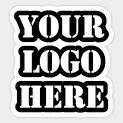 Department NameAddressPhone Number Case/Incident #EVIDENCE SECURED:(Check when placed in custody)Uniform ShirtUniform PantsUniform BeltUniform footwear (Right/Left)HelmetHoodAccountability tags/Helmet ShieldAccountability Board/passportsBunker JacketBunker PantsSuspenders/BeltFire Glove (Right)Fire Glove (Left)Fire Boot (Right)Fire Boot (Left)Incident Command ChecklistsUtility glovesAnything in any pocketsSCBA Mask-see SCBA ChecklistSCBA-see SCBA ChecklistRadio-see Radio ChecklistRadio holster/strapFlashlightsHelmet camerasAny tools in useSearch line/ropeAttack hoseAttack nozzleIf water supply is in question. Place pumping fire apparatus into custody.If fall from a ladder. Place portable ladder, or ladder truck into custody.OTHER:SCBA CHECKLISTLocate and photograph the SCBAWas the victim wearing SCBA? Was the facepiece in place?  Was the regulator attached to the facepiece?Is SCBA still functioning?What is the tank pressure and gauge pressures?Did the rescuers remove SCBA?What position are the straps in?  Are they in normal use configuration?Is there visible damage to the SCBA?Was the PASS device going off/activated?Did the victim have a PASS device?  Dis the victim activate it?Did the RIT crew shut anything off?In what condition is the SCBA?What condition is the mask in?Preserve the bottle and SCBA for professional analysis.OTHER:RADIO CHECKLISTWas the radio found? Take photos.Was the radio on?What channel was the radio on?What level is the volume on?Was the MAYDAY button pushed?Was the radio in operatble condition?OTHER:PPC ChecklistWas the victim wearing full personal protective clothing?Were there signs of damage?Had the victim removed any item of PPC?  Where was it/they found?Did the victim have/wear all required PPC?EVIDENCE shall be individually tagged and logged.